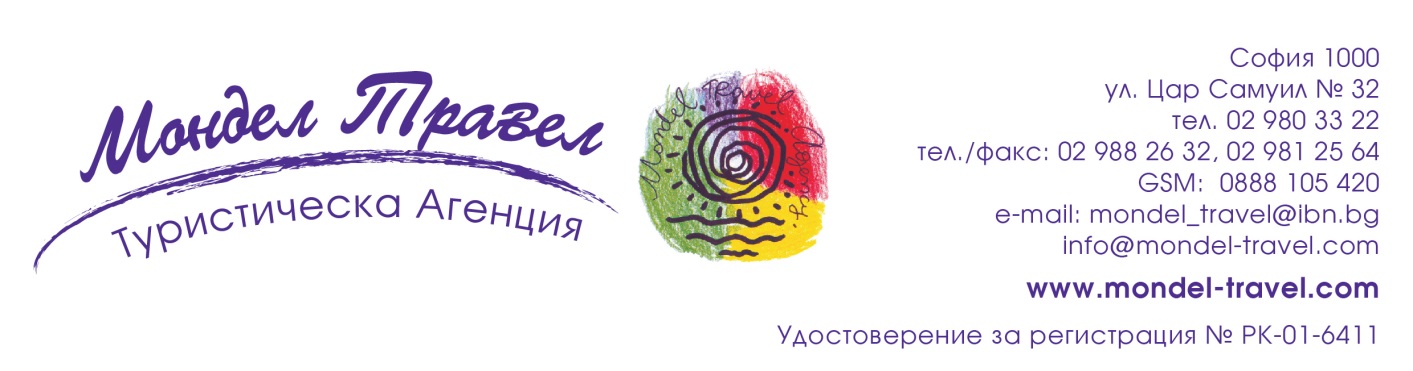 Пакет „ЗДРАВЕ“ в ГРАНД ХОТЕЛ ПОМОРИЕ 5*****8 дни/ 7 нощувки ИЛИ 11 дни/ 10 нощувкиДати по изборТранспорт: собственЦени от: 750 лв.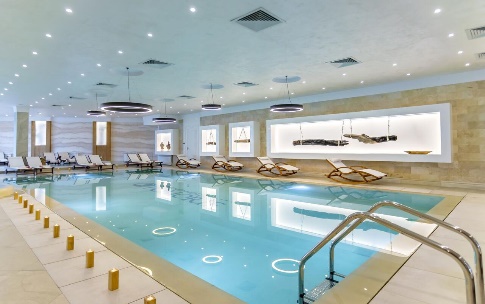 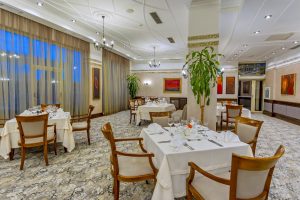 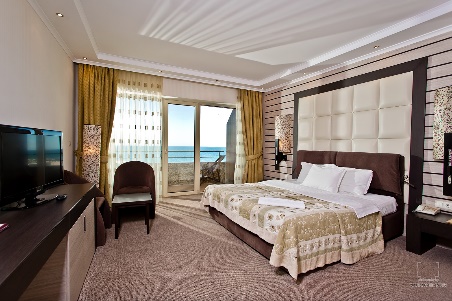 Описание на Гранд хотел Поморие https://grandhotelpomorie.com/ :Местоположение: ГРАНД ХОТЕЛ ПОМОРИЕ се намира в североизточната част на гр. Поморие, на 15 мин. от най-големия черноморски курорт Слънчев Бряг. Разположен е между Соленото поморийско езеро и Черно море и е комбинация от хотелски комплекс, лечебно-възстановителен и уелнес център. Безплатен Wi-Fi.На територията на хотела: ресторанти, барове, плажен бар. Хотелът разполага със СПА и балнеоцентър, фитнес, 5 басейна – 3 открити, 1 детски и 1 закрит солен плувен басейн с вода от извор Поморие, джакузи, сауна, ледена кабина, парна баня и др. На разположение на гостите са спортна зала, тенис корт и два стадиона.Балнеолечение: Хотелът разполага с медицински спа и уелнес рехабилитационен център с процедури с лечебна кал и масажи. Осигурени са отделни кабини за физиотерапия, отделение за калолечение и лечение с луга. Предлагат се възможности за терапия с лазер с противовъзпалителен, болкоуспокояващ ефект, подходящ за лечение на възпалителни заболявания в ставите, мускулите и сухожилията, както и за козметични процедури; пуватерапия за регенериране на кожата и лечение на псориазис; магнитотерапия и терапия при проблеми с дебелото черво, както и за лечение на заболявания на вътрешните органи.Стаи: Всички помещения за настаняване са с балкон и гледка към морето. Обурудвани са с интерактивна телевизия, климатик, кът за сядане, бюро, минибар и сейф.  Баните към всяка стая са снабдени с вана или душ, сешоар, халати, чехли и безплатни тоалетни принадлежности.04.06-01.07 / 23.08-19.0902.07-22.0801.11-22.12Лечебен пакет „Здраве“ – 10 нощувки04.06-01.07 / 23.08-19.09Апартаментите, включени в програмите, са Джуниър или ФамиленЦените включват:* 7/ 10 нощувки според избрания пакет в стая Делукс с гледка море или Апартамент (Джуниър или Фамилен) гледка море* Туристическа такса и застраховка* Закуска на блок маса/ закуска и вечеря на блок маса* Медицински преглед* Луголечение – 7/ 10 процедури според избрания пакет* Калолечение – 7/ 10 процедури според избрания пакет* СПА пакет - финландска сауна, инфраред сауна, билкова сауна, парна баня, турска баня, Кнайп пътека, ледена кабина, душ ведро, фитнес, джакузи, солна стая, дъждовна пещера, приключенски душ, дъждовна разходка, горска пътечка, вътрешен лечебен солен басейн, детски басейн и външни басейни при подходящи метеорологични условияТуроператор “ТА Мондел Травел” е застрахована по смисъла на чл. 97, ал.1 от Закона за туризма в застрахователна компания ЗК „ЛЕВ ИНС“ АД със застрахователна полица №00088159/13062010010701 /валидна от 31.07.2020 г. до 30.07.2021 г./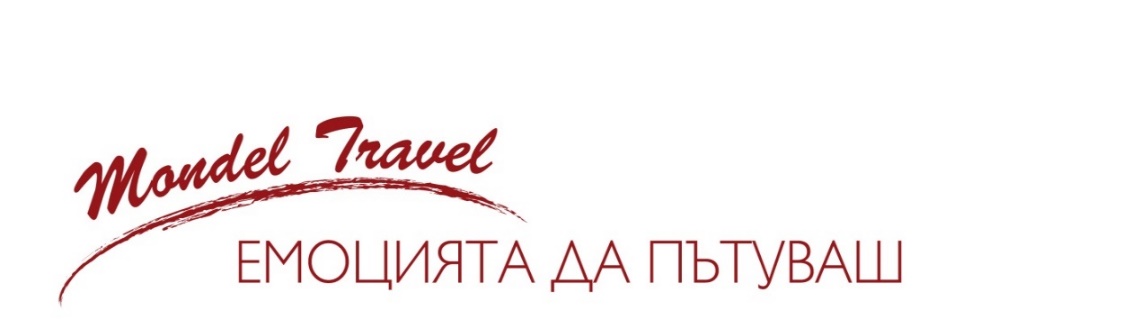 01.03-31.0301.03-31.0301.03-31.037 нощувкиДелукс стая гледка мореДелукс стая гледка мореАпартамент гледка мореАпартамент гледка море7 нощувки7 нощувкиединичнодвойноединичнодвойно7 нощувкиединичнодвойноединичнодвойно7 нощувкинастаняваненастаняваненастаняваненастаняванецена на човек със закуска1065.00750.001625.00995.00цена на човек със закуска и вечеря1240.00911.001905.001205.0001.04-03.06 / 20.09-31.1001.04-03.06 / 20.09-31.1001.04-03.06 / 20.09-31.107 нощувкиДелукс стая гледка мореДелукс стая гледка мореАпартамент гледка мореАпартамент гледка море7 нощувки7 нощувкиединичнодвойноединичнодвойно7 нощувкиединичнодвойноединичнодвойно7 нощувкинастаняваненастаняваненастаняваненастаняванецена на човек със закуска1135.00890.001695.001065.00цена на човек със закуска и вечеря1275.001009.002115.001275.00Делукс стая гледка мореДелукс стая гледка мореАпартамент гледка мореАпартамент гледка море7 нощувкиединичнонастаняванедвойнонастаняванеединичнонастаняванедвойнонастаняванецена на човек със закуска1345.00995.001905.001135.00цена на човек със закуска и вечеря1415.001135.002255.001345.00Делукс стая гледка мореДелукс стая гледка мореАпартамент гледка мореАпартамент гледка море7 нощувкиединичнонастаняванедвойнонастаняванеединичнонастаняванедвойнонастаняванецена на човек със закуска1485.001065.002395.001415.00цена на човек със закуска и вечеря1590.001205.002815.001625.00Делукс стая гледка мореДелукс стая гледка мореАпартамент гледка мореАпартамент гледка море7 нощувкиединичнонастаняванедвойнонастаняванеединичнонастаняванедвойнонастаняванецена на човек със закуска1044.00785.001555.00960.00цена на човек със закуска и вечеря1205.00946.001905.001156.0001.03-31.0301.03-31.0301.03-31.0301.03-31.0301.03-31.0310 нощувкиДелукс стая гледка мореДелукс стая гледка мореАпартамент гледка мореАпартамент гледка море10 нощувкиединичнонастаняванедвойнонастаняванеединичнонастаняванедвойнонастаняванецена на човек със закуска1515.001065.002315.001415.00цена на човек със закуска и вечеря1765.001295.002715.001715.0001.04-03.06 / 20.09-31.1001.04-03.06 / 20.09-31.1001.04-03.06 / 20.09-31.1001.04-03.06 / 20.09-31.1001.04-03.06 / 20.09-31.1010 нощувкиДелукс стая гледка мореДелукс стая гледка мореАпартамент гледка мореАпартамент гледка море10 нощувкиединичнонастаняванедвойнонастаняванеединичнонастаняванедвойнонастаняванецена на човек със закуска1615.001265.002415.001515.00цена на човек със закуска и вечеря1815.001435.003015.001815.00Делукс стая гледка мореДелукс стая гледка мореАпартамент гледка мореАпартамент гледка море10 нощувкиединичнонастаняванедвойнонастаняванеединичнонастаняванедвойнонастаняване10 нощувкиединичнонастаняванедвойнонастаняванеединичнонастаняванедвойнонастаняване10 нощувкиединичнонастаняванедвойнонастаняванеединичнонастаняванедвойнонастаняванецена на човек със закуска1915.001415.002715.001615.00цена на човек със закуска и вечеря2015.001615.003215.001915.0002.07-22.0802.07-22.0810 нощувкиДелукс стая гледка мореДелукс стая гледка мореАпартамент гледка мореАпартамент гледка море10 нощувкиединичнонастаняванедвойнонастаняванеединичнонастаняванедвойнонастаняванецена на човек със закуска2115.001515.003415.002015.00цена на човек със закуска и вечеря2265.001715.004015.002315.0001.11-22.1201.11-22.1210 нощувкиДелукс стая гледка мореДелукс стая гледка мореАпартамент гледка мореАпартамент гледка море10 нощувкиединичнонастаняванедвойнонастаняванеединичнонастаняванедвойнонастаняванецена на човек със закуска1485.001115.002215.001365.00цена на човек със закуска и вечеря1715.001345.002715.001645.00